Nasal Mupirocin Ointment Instructions  Use TWICE DAILY  Monday-Friday, EVERY OTHER WEEK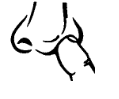 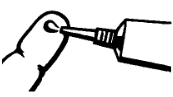 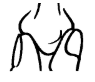 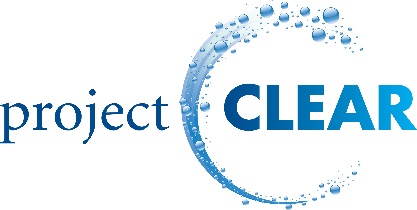 